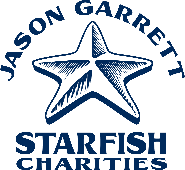 MAKE A DIFFERENCE CHALLENGECOMMUNITY ENRICHMENT POLICY PROPOSAL SCHOLARSHIP PROGRAMWHAT: Jason Garrett Starfish Charities awards up to 5 college scholarships for the best submissions in the 2022 MAKE A DIFFERENCE CHALLENGE.$5,000 College Scholarship: Winner$2,500 College Scholarship: Runner-up$1,000 College Scholarships: Up to 3 Special MentionsAdditional Participation Incentive: The School/Team with the most participants (individually or as part of a group) submitting a proposal to the MAKE A DIFFERENCE CHALLENGE will receive $250 for a Team Party during the school year.WHO: The current 2021/22 Campers for our 20th Annual Jason Garrett Starfish Charities Football Camp are eligible to participate. Participants may apply individually or as a group with a maximum of 4. The College Scholarship prize money is divided evenly among the group members making the submission.WHEN: The Scholarship Application is due by Tuesday, June 14, 2022 by 5:00 pm.HOW: Access the Scholarship Application through our website: JasonGarrettStarfishCharities.org You may submit the Application one of the following 2 ways:download, attach, and email to: info@JasonGarrettStarfishCharities.orgORmail to: Jason Garrett Starfish CharitiesP.O. Box 195356 Dallas, TX 75219AYou will receive a confirmation email when your Application is received. An email will also be sent to your coach to confirm receipt of your Application and participation. If you have not received a confirmation email, we have not received your Application. Please contact us at info@JasonGarrettStarfishCharities.org if you do not receive a confirmation.MAKE A DIFFERENCE CHALLENGECOMMUNITY ENRICHMENT POLICY PROPOSAL SCHOLARSHIP PROGRAM APPLICATION“Never doubt that a small group of thoughtful, committed citizens can change the world.”Margaret MeadSCHOOL:			 COACH’S NAME:           		 COACH’S PHONE: 		EMAIL:  	PARTICIPANT 1	NAME: 	GRADE: 	GRAD/YR:  	(1 – 4 persons)ADDRESS: 	PHONE: 	EMAIL:  	PARTICIPANT 2	NAME: 	GRADE: 	GRAD/YR:  	(If Applicable)ADDRESS: 	PHONE: 	EMAIL:  	PARTICIPANT 3	NAME: 	GRADE: 	GRAD/YR:  	(If Applicable)ADDRESS: 	PHONE: 	EMAIL:  	PARTICIPANT 4	NAME: 	GRADE: 	GRAD/YR:  	(If Applicable)ADDRESS: 	PHONE: 	EMAIL:  	(This application is 6 pages, please complete all pages.)IDENTIFY AN ISSUE in your local community that motivates you to want to MAKE A DIFFERENCE. Describe the ISSUE and how it impacts the residents.Example: Jason Garrett Starfish Charities wants to do more to impact our Campers from our Football Camp at Princeton. We want to further empower our Campers to be leaders in their local communities.What is YOUR VISION?YOUR VISION communicates what you hope for and believe are the ideal conditions for your local community. How would you want things to look if YOUR ISSUE were perfectly addressed and resolved? Example: Our Vision is that all of our Campers are leaders and that they continue to become productive and engaged citizens in their local communities. We also want to help remove any obstacles that prevent themfrom attending college.What is YOUR MISSION STATEMENT?YOUR MISSION STATEMENT describes your purpose in a clear, concise, and memorable fashion. It is concrete and action-oriented. It is YOUR VISION expressed in a one-line statement.Example: Jason Garrett Starfish Charities strives to make our community a better place by enriching the livesof its youths.What are YOUR OBJECTIVES?YOUR OBJECTIVES refer to specific measurable results for your goals. YOUR OBJECTIVES generally address “how much” of “what” will be accomplished by “when”.Example: We will award our Scholarship winners for our MAKE A DIFFERENCE CHALLENGE. We will also recognize teams that submit applications with a Participation Incentive. The program will be annual. We willwork to increase the number of applications each year by at least 25%.What are YOUR STRATEGIES?YOUR STRATEGIES explain how you achieve YOUR OBJECTIVES.Example: We will introduce our MAKE A DIFFERENCE CHALLENGE to our Campers through our relationships with AthLife Foundation and its partners. We will create a website that includes information about the Program and the Scholarship Application. Jason Garrett Starfish Charities, along with our generous partners, will fund the program.What is YOUR ACTION PLAN?YOUR ACTION PLAN describes in great detail exactly how YOUR STRATEGIES will be implemented to achieve YOUR OBJECTIVES.Person(s) responsible for each task: Who will do what?Date to be completed: Timing and deadline for each action step.Resources and support required: What is needed and what is realistically available?Barriers: Potential resistance? A plan to overcome it.Collaborators: Who else should be made aware of this action?Example:Person(s) responsible for each task: Who will do what?Introduce our program through our partners at AthLife Foundation and Charles Gomes;Create the Scholarship Application with Laura Fryar.Create a branding title for the program by brainstorming with others.Market the program through our partners at Athlife Foundation along with Charles Gomes and Freddie Santana.Make a short video to introduce the program and encourage participation with Roxanne Medina.Create our website with Roxanne Medina and Derek Eagleton.Date to be completed: Timing and deadline for each action step.Continue as we did with the previous bullet point for the remaining ACTION PLAN bullet points ...What is YOUR FIRST STEP?Please describe in detail YOUR FIRST STEP to accomplish the goals of your POLICY PROPOSAL? Example: Create website for easy access to application and information regarding the program. Contact Roxanne Medina for website hosting and Derek Eagleton for website design. Supply them with SCHOLARSHIP APPLICATION and INSTRUCTIONS.YOUR FINAL POLICY PROPOSALPlease use the space below to submit YOUR FINAL POLICY PROPOSAL. This is your chance to “sell” your ideas. The proposal must be between 500 and 1,500 words, double-spaced if typed. Use your previous responses on this application to create a comprehensive policy that addresses the following areas:IDENTIFICATION OF YOUR ISSUE, YOUR VISION, YOUR MISSION STATEMENT, YOUR OBJECTIVES, YOUR STRATEGIES, YOUR ACTION PLAN, and YOUR FIRST STEP.YOUR FINAL POLICY PROPOSAL will be evaluated based on how well you express, connect, and “bring tolife” these critical elements.